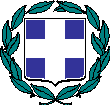 ΔΕΛΤΙΟ ΤΥΠΟΥΘέμα: Σε νέο κτίριο η Πρωτοβάθμια Εκπαίδευση Ηρακλείου.Η υπογραφή του πρωτοκόλλου για την ενοικίαση του κτιρίου που θα στεγάσει τις υπηρεσίες της διεύθυνσης Πρωτοβάθμιας Εκπαίδευσης στο Ηράκλειο, έγινε στην Περιφέρεια Κρήτης παρουσία του περιφερειάρχη, Σταύρου Αρναουτάκη. Στο νέο κτίριο που ενοικιάζεται με δαπάνη της Περιφέρειας, θα φιλοξενηθεί και το Κέντρο Εκπαιδευτικής και Συμβουλευτικής Υποστήριξης Π.Ε. Ηρακλείου.Στην υπογραφή παραβρέθηκαν ο αντιπεριφερειάρχης Ηρακλείου Νίκος Συριγωνάκης, ο εντεταλμένος σύμβουλος τεχνικών έργων, Νίκος Ξυλούρης, ο διευθυντής Πρωτοβάθμιας Εκπαίδευσης Ηρακλείου, Μανόλης Μπελαδάκης, η διευθύντρια του ΚΕΣΥ, Ελένη Μαράκη – Μπελαδάκη. Η διαδικασία για την μεταστέγαση των υπηρεσιών έχει ξεκινήσει και θα ολοκληρωθεί το επόμενο χρονικό διάστημα.